纺织品需求概况表注：1、本次市场调研以单价形式报价；2、具体产品质量，以现场实物为准。3、由于我院布类种类、样式、花色较多建议参与调研的商家现场填写报价。序号名称数量颜色规格尺寸（cm）密度图片备注1鸟巢棒白色1002中单卡通花纹100×1003枕套卡通花纹4暖箱罩6男士病员服7女士病员服8护士孕妇工作服9夏季医生工作服（男）10夏季医生工作服（女）11冬季医生工作服（男）12冬季医生工作服（女）13夏季护士工作服粉花14普通病床床套蓝绿色90×200（床垫）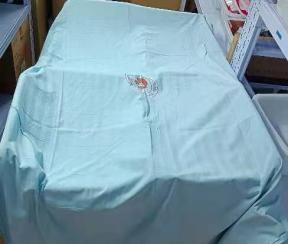 15普通病床被套16普通病床枕套17电动病床床套蓝白方格150×210（床垫）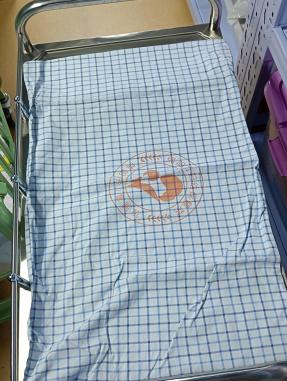 18电动病床被套19电动病床枕套20高低床床单绿色方格90×200（床垫）21高低床被套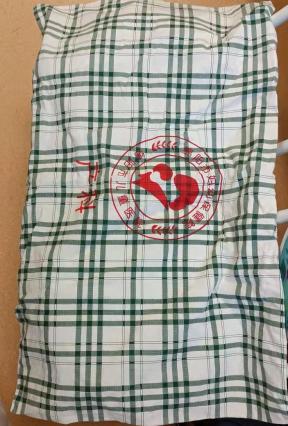 22高低床枕套23婴儿床套粉色55×81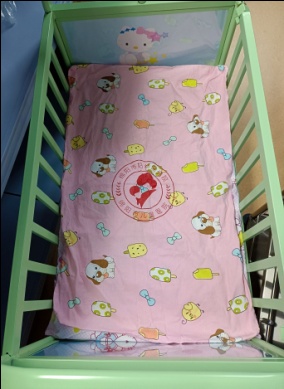 24婴儿床套粉色25病员服灰白紫条纹上下装 L/XL号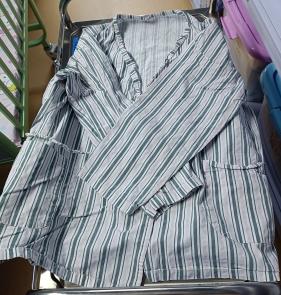 26儿童医院儿科病床被套蓝色210cmx150cm27儿童医院儿科病床床单蓝色180cmx83cm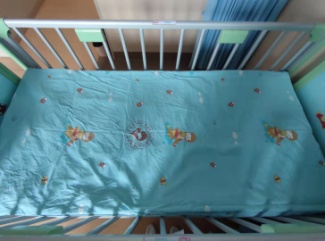 28儿童医院儿科病床枕套蓝色70cmx40cm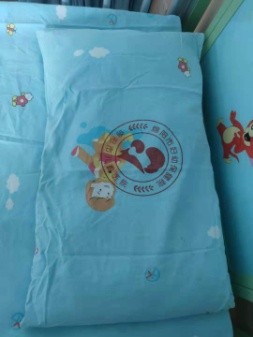 29院本部儿科病床被套粉色210cmx150cm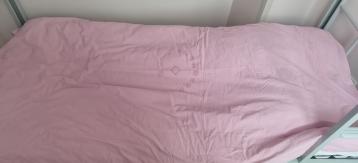 30院本部儿科病床床单白色180cmx90cm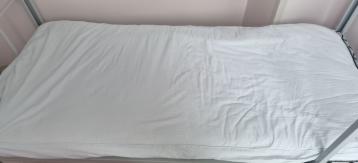 31院本部儿科病床枕套粉色70cmx40cm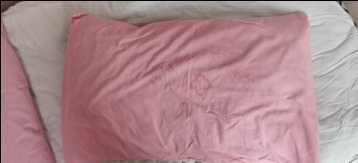 32包布绿色100*100双层3360*60双层34130*130双层35160*160双层36手术衣包背式37剖腹单260*330双层38双层垫单140*210双层39治疗巾150*150单层4075*90单层4140*60单层42人流洞巾130*100单层43手术衣常规大号44顺产洞巾100*160两层45双层垫单100*160双层46裤腿70*100开口式47洗手衣、裤绿色洗手裤大腿两侧有包48病员被套1.2*1.849手术帽50手术参观衣绿色51手术巡回衣绿色中号、大号